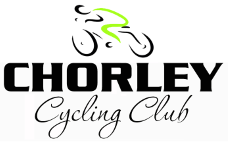 CHORLEY CYCLING CLUB - OPEN 10 MILES TIME TRIALSATURDAY, 23rd JULY, 2022, STARTING AT 18:01 HRSSTART SHEETPromoted for and on behalf of Cycling Time Trials under their rules and regulations.Promoter: Phil Waterhouse, 8 Marlborough Close, Buckshaw Village Chorley. PR7 7HA TEL: 07956028747 email: phil.waterhouse@gmail.com Timekeepers: Tracy Moore and Derek BlackEvent headquarters: Winmarleigh Village Hall, Broad Lane, Winmarleigh, Preston, PR3 0LAThe Hall will be open from 4.30pm. Riders must sign on here and collect their numbers. There will be a copy of the course risk assessment at the signing on point; all riders should make themselves aware of its contents. Please allow plenty of time to get from event headquarters to the start. The results will be displayed here too; please note that finish times will not be given by the finish timekeeper. Riders and supporters should not be in the vicinity of the  timekeepers and/or distract them. Parking on Cockerham Road is restricted to the south of the road and not within 100 yards of the traffic lights. There will be refreshments at the event HQ.Course L101: START approx 700 yards north of the traffic lights on Garstang by-pass at a point in the cycle lane on the A6 which is directly opposite lamp-post No.423. Proceed north on the A6 to turn by encircling the traffic island at Hampson Green (4.87 miles). (Please take care at the roundabout as some traffic will be approaching having just come off the M6.) Retrace along the A6 through the starting point to FINISH at lamp-post No. 411 on the east side of the road 215 yards north of the traffic lights (10 miles).Regulations and instructions: The following Local Regulations have been approved by the National Committee in accordance with Regulation 38. Any breach may lead to disciplinary action being taken.CTT Regulation 14 Competitors machine – Front & Rear lights:No competitor shall be permitted to start either a Type A or Type B event unless such competitor has affixed to the rear of their machine a working rear red light, either flashing or constant, and to the front of their machine a working white light, flashing or constant that is illuminated and in a position that is clearly visible to other road users. ALL riders must wear a helmet.NO HELMET, NO FRONT AND REAR LIGHT = NO RIDECTT Regulation 17: Signing-on Sheet and Signing-Out Sheet:The Competitors in all types of events must make themselves aware of any special safety instructions for the event and sign the official Signing-on Sheet when collecting their number.In Type A events a competitor must return to the events HQ either during the event or within a reasonable time after the last rider has finished the even and must (i) return their number and (ii) sign the official Signing–Out Sheet ADDITION TO THE ABOVERiders must give their number at the finish and elsewhere on the course if requested.Riders must NOT STOP on the A6 after passing the timekeeper as this is a clearway. (The clearway is from the south end of Garstang by-pass to Hampson Green R.A.B.)Riders must NOT STAND in the road at the start or finish. (This constitutes obstruction and is a breach of Regulations).Riders must NOT ride with their heads down.Helmets:The CTT state that helmets are Mandatory for ALL riders.Prizes• Fastest male £50, 2nd £30, 3rd £20 • Fastest female £50, 2nd £30, 3rd £20 • Fastest male and female Espoir £20 • Fastest male and female Junior £10 • Fastest male and female V40, 50, 60, 70 and 80 £10 per age category• Event record bonus: If the course/ event record of 18:51 jointly held by James Gullen and Si Wilson is beaten there is a bonus of £100. Additionally, if the fastest female beats the current female event record of 22:15 held by Rebecca Rimmington there is a bonus of £100. In the event of two, or more, riders breaking the record and recording the same winning time the bonus will be shared equally.Please note that there will be one rider, one prize, except for the event record bonus. There is no prize presentation at the end of the event. Cheques will be posted to award winners shortly after the event.Thank you for supporting the event.The RidersGood luck to all riders.Local Reg No 2Motor vehicles must NOT be parked on grass verges on B5272 (Cockerham Road) west of the A6, or within 100 yards of the traffic lights. Thereafter, parking is only allowed on the SOUTH side of the road.Local Reg No 5For the duration of the event, competitors must not ride past the timekeepers, except when actually competingLocal Reg No 6Any competitor making a ‘U’ turn in the vicinity of the start or finish will be disqualified from the event.Local Reg No 9No parking on the A66 except in a designated lay-by.Local Reg No 10Course L101 – warming up on the course is not permitted during the duration of the event.118:01:00RobAshcroftChorley Cycling ClubMaleVeteran218:02:00TedPlattNorth Lancashire Road ClubMaleVeteran318:03:00SimonMyerscoughRibble Valley C&RCMaleVeteran418:04:00ColinReynoldsCity RC (Hull)MaleVeteran518:05:00BrynLawrenceTactic Sport UK Race TeamMaleJunior618:06:00MeganLloydHarry Middleton CCFemaleJuvenile718:07:00AlfieWalpoleNorth Lancashire Road ClubMaleJuvenile818:08:00JoeCosgroveAnexo Group Race TeamMaleJunior918:09:00RhysEdwardsEdinburgh Road ClubMaleJuvenile1018:10:00KevinBladesBury Clarion CCMaleVeteran1118:11:00WayneAndrews Chorley Cycling ClubMaleVeteran1218:12:00MichelleFairclough Salford Cycling ClubFemaleVeteran1318:13:00ScottGilmourChorley Cycling ClubMaleSenior1418:14:00DavidPowellHorwich Cycling ClubMaleVeteran1518:15:00TimBerryPreston CCMaleVeteran1618:16:00DerekSchofieldRossendale RCMaleVeteran1718:17:00Caroline Scholes Chorley Cycling ClubFemaleVeteran1818:18:00MartynSmithsonClayton VeloMaleVeteran1918:19:00ThomasMinnsKent Valley RCMaleSenior2018:20:00TomMaherHorwich Cycling ClubMaleVeteran2118:21:00JohnBoltonChorley Cycling ClubMaleSenior2218:22:00CraigHowarthRossendale RCMaleVeteran2318:23:00AndyFoulkesChorley Cycling ClubMaleVeteran2418:24:00MarkParsonsTeam ASL-BoltonMaleVeteran2518:25:00MartinHorrobinHorwich Cycling ClubMaleVeteran2618:26:00AmeliaHanleyChorley Cycling ClubFemaleSenior2718:27:00AlanStarkSouthport CCMaleVeteran2818:28:00FranWalkerChorley Cycling ClubFemaleVeteran2918:29:00TonyGreenhalghTactic Sport UK Race TeamMaleVeteran3018:30:00StephenMakinFalkirk B CMaleVeteran3118:31:00MickBraithwaiteSpringfield Financial Racing TeamMaleVeteran3218:32:00Christopher ThomasRossendale RCMaleVeteran3318:33:00Nick HigginsonCleveleys Road ClubMaleVeteran3418:34:00StuartCrawfordChorley Cycling ClubMaleVeteran3518:35:00MattMorrisWigan Whs CCMaleSenior3618:36:00EdwardQuickLakes Road ClubMaleJunior3718:37:00WilliamCampbellWeaver Valley CCMaleVeteran3818:38:00IanFairhurstChorley Cycling ClubMaleVeteran3918:39:00DavidThompsonRock to Roll CCMaleVeteran4018:40:00ThomasHanlonTactic Sport UK Race TeamMaleSenior4118:41:00MartinWelshPendle Forest CCMaleVeteran4218:42:00TonyJohnstonBarrow Central WheelersMaleVeteran4318:43:00LukeDaviesChorley Cycling ClubMaleSenior4418:44:00RussellMcLeanBeacon WheelersMaleVeteran4518:45:00StephenHiltonWigan Whs CCMaleVeteran4618:46:00LouiseScuphamJadan Vive Le VeloFemaleSenior4718:47:00RichardBelkKent Valley RCMaleVeteran4818:48:00TonyGlenChorley Cycling ClubMaleVeteran4918:49:00KamilWaligoraEast Lancashire RCMaleSenior5018:50:00RichardCollinsWigan Whs CCMaleVeteran5118:51:00AlanShuttleworthWeaver Valley CCMaleVeteran5218:52:00KarlWinrowChorley Cycling ClubMaleVeteran5318:53:00AlanOttiwellWarrington Road Club/Horton Light EngineeringMaleVeteran5418:54:00JamesHollowayRibble CyclesMaleSenior5518:55:00PeterLeonardSouthport CCMaleVeteran5618:56:00StephenTurnerWestmead Team 88MaleVeteran5718:57:00BethanyProleChorley Cycling ClubFemaleSenior5818:58:00BrianMooreThe Tricycle Association - North Western RegionMaleVeteran5918:59:00RichardNesfield Beacon WheelersMaleSenior6019:00:00RoyNieldEast Lancashire RCMaleVeteran6119:01:00DaveIsherwood Bury Clarion CCMaleVeteran6219:02:00KarenBaileyEast Lancashire RCFemaleVeteran6319:03:00JohnLeachRossendale RCMaleVeteran6419:04:00PaulLomaxCoveryourcar.co.uk RT - Fitted and Tailored Car CoversMaleVeteran6519:05:00TristanPillingUniversity of Derby Cycling ClubMaleEspoir6619:06:00PeterGreenwoodClayton VeloMaleVeteran6719:07:00KarlMasonClitheroe Bike ClubMaleVeteran6819:08:00JonathanClemsonChorley Cycling ClubMaleVeteran6919:09:00NicolaHargreavesChorley Athletic & Triathlon ClubFemaleSenior7019:10:00DavidParkinChorley Cycling ClubMaleSenior7119:11:00DarrenHarveyPendle Forest CCMaleVeteran7219:12:00DeborahMossSpringfield Financial Racing TeamFemaleVeteran7319:13:00SueCheethamNorth Lancashire Road ClubFemaleVeteran7419:14:00MarcClaretChorley Cycling ClubMaleVeteran7519:15:00PaulBraithwaitePendle Forest CCMaleVeteran